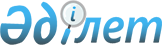 "2016-2018 жылдарға арналған Ойыл ауданының бюджетін бекіту туралы" 2015 жылғы 24 желтоқсандағы № 272 шешіміне өзгерістер мен толықтыру енгізу туралы
					
			Мерзімі біткен
			
			
		
					Ақтөбе облысы Ойыл аудандық мәслихатының 2016 жылғы 19 тамыздағы № 50 шешімі. Ақтөбе облысының Әділет департаментінде 2016 жылғы 9 қыркүйекте № 5062 болып тіркелді. 2017 жылдың 1 қаңтарына дейін қолданыста болды      Қазақстан Республикасының 2001 жылғы 23 қаңтардағы "Қазақстан Республикасындағы жергілікті мемлекеттік басқару және өзін-өзі басқару туралы" Заңының 6-бабына, Қазақстан Республикасының 2008 жылғы 4 желтоқсандағы Бюджеттік Кодексінің 9 және 106 баптарына сәйкес, Ойыл аудандық мәслихаты ШЕШІМ ҚАБЫЛДАДЫ:

      1. Аудандық мәслихаттың 2015 жылғы 24 желтоқсандағы № 272 "2016-2018 жылдарға арналған Ойыл ауданының бюджетін бекіту туралы" (нормативтік құқықтық актілерді мемлекеттік тіркеу тізілімінде № 4701 тіркелген, 2016 жылғы 4 және 11 ақпанда "Ойыл" газетінде жарияланған) шешіміне келесідей өзгерістер мен толықтыру енгізілсін:

      1) 1 тармақта:

      1) тармақшасында:

      кірістер:

      "2 906 704,3" цифрлар "3 093 100,3" цифрлармен ауыстырылсын;

      оның ішінде:

      трансферттер түсімдері бойынша:

      "2 638 642,3" цифрлар "2 825 038,3" цифрлармен ауыстырылсын;

      2) тармақшасында:

      шығындар:

      "2 914 279,3" цифрлар "3 100 675,6" цифрлармен ауыстырылсын;

      2) 7 тармақ:

      келесідей мазмұндағы тоғызыншы абзацпен толықтырылсын:

      "автомобиль жолдарын және елді-мекендердің көшелерін күрделі және орташа жөндеу" - 50 000 мың теңге.

      3) көрсетілген шешімнің 1 және 5 қосымшалары осы шешімнің 1 және 2 қосымшаларына сәйкес жаңа редакцияда жазылсын.

      2. Осы шешім 2016 жылғы 1 қаңтардан бастап қолданысқа енгізіледі.

 2016 жылға арналған Ойыл ауданының бюджеті Ауылдық округтер әкімдіктерінің 2016 жылғы бюджеттік бағдарламалары бойынша қаржыландыру көлемі      кестенің жалғасы:


					© 2012. Қазақстан Республикасы Әділет министрлігінің «Қазақстан Республикасының Заңнама және құқықтық ақпарат институты» ШЖҚ РМК
				
      Аудандық мәслихаттың сессия төрағасы: 

Қ. Алтымов

      Аудандық мәслихат хатшысы: 

Б. Бисекенов
Аудандық мәслихаттың 2016 жылғы 19 тамыздағы № 50 шешіміне № 1 қосымшаАудандық мәслихаттың 2015 жылғы 24 желтоқсандағы № 272 шешіміне № 1 қосымшаСанаты

Санаты

Санаты

Санаты

Сомасы 
(мың теңге)

Сыныбы

Сыныбы

Сыныбы

Сомасы 
(мың теңге)

Ішкі сыныбы

Ішкі сыныбы

Сомасы 
(мың теңге)

АТАУЫ

Сомасы 
(мың теңге)

І. Кірістер

3093100,3

1

Салық түсімдері

259746

01

Кiрiстерге салынатын табыс салығы

120560

2

Жеке табыс салығы

120560

03

Әлеуметтiк салық

102335

1

Әлеуметтік салық

102335

04

Меншiкке салынатын салықтар

25030

1

Мүлiкке салынатын салықтар

12746

3

Жеке тұлғалардың жер салығы

950

4

Көлiк құралдарына салынатын салық

11080

5

Бірыңғай жер салығы

3500

05

Тауарларға, жұмыстарға және қызметтерге салынатын iшкi салықтар

6675

2

Акциздер

301

3

Табиғи және басқа ресурстарды пайдаланғаны үшiн түсетiн түсiмдер

2800

4

Кәсiпкерлiк және кәсiби қызметтi жүргiзгенi үшiн алынатын алымдар

3574

08

Заңдық мәнді іс-әрекеттерді жасағаны және (немесе) оған уәкілеттігі бар мемлекеттік органдар немесе лауазымды адамдар құжаттар бергені үшін алынатын міндетті төлемдер

1900

1

Мемлекеттік баж

1900

2

Салықтық емес түсімдер

7516

01

Мемлекеттік меншiктен түсетiн кiрiстер

6400

5

Мемлекет меншігіндегі мүлікті жалға беруден түсетін кірістер

6400

06

Басқа да салықтық емес түсімдер

1116

1

Басқа да салықтық емес түсімдер

1116

3

Негізгі капиталды сатудан түсетін түсімдер

800

03

Жердi және материалдық емес активтердi сату

800

1

Жердi және материалдық емес активтердi сату

800

4

Трансферттердің түсімдері

2825038,3

02

Мемлекеттiк басқарудың жоғары тұрған органдарынан түсетiн трансферттер

2825038,3

2

Облыстық бюджеттен түсетін трансферттер

2825038,3

Ағымдағы нысаналы трансферттер

739286,3

Нысаналы даму трансферттері

144718

Субвенциялар

1941034

Функционалдық топ

Функционалдық топ

Функционалдық топ

Функционалдық топ

Функционалдық топ

Сомасы 
(мың теңге)

Кіші функция

Кіші функция

Кіші функция

Кіші функция

Сомасы 
(мың теңге)

Әкімші

Әкімші

Әкімші

Сомасы 
(мың теңге)

Бағдарлама

Бағдарлама

Сомасы 
(мың теңге)

АТАУЫ

Сомасы 
(мың теңге)

1

2

3

4

5

6

II. Шығындар

3100675,6

01

Жалпы сипаттағы мемлекеттiк қызметтер

263824,3

1

Мемлекеттiк басқарудың жалпы функцияларын орындайтын өкiлдi, атқарушы және басқа органдар

204843,3

112

Аудан (облыстық маңызы бар қала) мәслихатының аппараты

15313

001

Аудан (облыстық маңызы бар қала) мәслихатының қызметін қамтамасыз ету жөніндегі қызметтер

15313

122

Аудан (облыстық маңызы бар қала) әкімінің аппараты

66453

001

Аудан (облыстық маңызы бар қала) әкімінің қызметін қамтамасыз ету жөніндегі қызметтер

64753

003

Мемлекеттік органның күрделі шығыстары

1700

123

Қаладағы аудан, аудандық маңызы бар қала, кент, ауыл, ауылдық округ әкімінің аппараты

123077,3

001

Қаладағы аудан, аудандық маңызы бар қала, кент, ауыл, ауылдық округ әкімінің қызметін қамтамасыз ету жөніндегі қызметтер

114546

107

Жергілікті атқарушы органның шұғыл шығындарға арналған резервінің есебінен іс-шаралар өткізу

8531,3

2

Қаржылық қызмет

16662

452

Ауданның (облыстық маңызы бар қаланың) қаржы бөлімі

16662

001

Ауданның (облыстық маңызы бар қаланың) бюджетін орындау және коммуналдық меншігін басқару саласындағы мемлекеттік саясатты іске асыру жөніндегі қызметтер 

15392

003

Салық салу мақсатында мүлікті бағалауды жүргізу

270

010

Жекешелендіру, коммуналдық меншікті басқару, жекешелендіруден кейінгі қызмет және осыған байланысты дауларды реттеу 

1000

5

Жоспарлау және статистикалық қызмет

14177

453

Ауданның (облыстық маңызы бар қаланың) экономика және бюджеттік жоспарлау бөлімі

14177

001

Экономикалық саясатты, мемлекеттік жоспарлау жүйесін қалыптастыру және дамыту саласындағы мемлекеттік саясатты іске асыру жөніндегі қызметтер

14177

9

Жалпы сипаттағы өзге де мемлекеттiк қызметтер

28142

454

Ауданның (облыстық маңызы бар қаланың) кәсіпкерлік және ауыл шаруашылығы бөлімі

17849

001

Жергілікті деңгейде кәсіпкерлікті және ауыл шаруашылығын дамыту саласындағы мемлекеттік саясатты іске асыру жөніндегі қызметтер

17849

458

Ауданның (облыстық маңызы бар қаланың) тұрғын үй-коммуналдық шаруашылығы, жолаушылар көлігі және автомобиль жолдары бөлімі

10293

001

Жергілікті деңгейде тұрғын үй-коммуналдық шаруашылығы, жолаушылар көлігі және автомобиль жолдары саласындағы мемлекеттік саясатты іске асыру жөніндегі қызметтер

10133

013

Мемлекеттік органның күрделі шығыстары

160

02

Қорғаныс

4118

1

Әскери мұқтаждар

2518

122

Аудан (облыстық маңызы бар қала) әкімінің аппараты

2518

005

Жалпыға бірдей әскери міндетті атқару шеңберіндегі іс-шаралар

2518

2

Төтенше жағдайлар жөнiндегi жұмыстарды ұйымдастыру

1600

122

Аудан (облыстық маңызы бар қала) әкімінің аппараты

1600

006

Аудан (облыстық маңызы бар қала) ауқымындағы төтенше жағдайлардың алдын алу және оларды жою

780

007

Аудандық (қалалық) ауқымдағы дала өрттерінің, сондай-ақ мемлекеттік өртке қарсы қызмет органдары құрылмаған елдi мекендерде өрттердің алдын алу және оларды сөндіру жөніндегі іс-шаралар

820

04

Бiлiм беру

2071417

1

Мектепке дейiнгi тәрбие және оқыту

201729

464

Ауданның (облыстық маңызы бар қаланың) білім бөлімі

201729

009

Мектепке дейінгі тәрбие мен оқыту ұйымдарының қызметін қамтамасыз ету

148205

040

Мектепке дейінгі білім беру ұйымдарында мемлекеттік білім беру тапсырысын іске асыруға

53524

2

Бастауыш, негізгі орта және жалпы орта білім беру

1788230

464

Ауданның (облыстық маңызы бар қаланың) білім бөлімі

1685780

003

Жалпы білім беру

1630513

006

Балаларға қосымша білім беру 

55267

465

Ауданның (облыстық маңызы бар қаланың) дене шынықтыру және спорт бөлімі

90489

017

Балалар мен жасөспірімдерге спорт бойынша қосымша білім беру

90489

466

Ауданның (облыстық маңызы бар қаланың) сәулет, қала құрылысы және құрылыс бөлімі

11961

021

Бастауыш, негізгі орта және жалпы орта білім беру объектілерін салу және реконструкциялау

11961

9

Бiлiм беру саласындағы өзге де қызметтер

81458

464

Ауданның (облыстық маңызы бар қаланың) білім бөлімі

78598

001

Жергілікті деңгейде білім беру саласындағы мемлекеттік саясатты іске асыру жөніндегі қызметтер

15605

005

Ауданның (облыстық маңызы бар қаланың) мемлекеттік білім беру мекемелер үшін оқулықтар мен оқу-әдiстемелiк кешендерді сатып алу және жеткізу

19000

007

Аудандық (қалалық) ауқымдағы мектеп олимпиадаларын және мектептен тыс іс-шараларды және конкурстарды өткiзу

890

015

Жетім баланы (жетім балаларды) және ата-аналарының қамқорынсыз қалған баланы (балаларды) күтіп-ұстауға қамқоршыларға (қорғаншыларға) ай сайынға ақшалай қаражат төлемі

2452

029

Балалар мен жасөспірімдердің психикалық денсаулығын зерттеу және халыққа психологиялық-медициналық-педагогикалық консультациялық көмек көрсету

11858

067

Ведомстволық бағыныстағы мемлекеттік мекемелерінің және ұйымдарының күрделі шығыстары

28793

466

Ауданның (облыстық маңызы бар қаланың) сәулет, қала құрылысы және құрылыс бөлімі

2860

037

Білім беру обьектілерін салу және реконструкциялау

2860

06

Әлеуметтiк көмек және әлеуметтiк қамсыздандыру

165036,5

1

Әлеуметтiк қамсыздандыру

31035

451

Ауданның (облыстық маңызы бар қаланың) жұмыспен қамту және әлеуметтік бағдарламалар бөлімі

25060

005

Мемлекеттік атаулы әлеуметтік көмек 

0

016

18 жасқа дейінгі балаларға мемлекеттік жәрдемақылар

24048

025

Өрлеу жобасы бойынша келісілген қаржылай көмекті енгізу

1012

464

Ауданның (облыстық маңызы бар қаланың) білім бөлімі

5975

030

Патронат тәрбиешілерге берілген баланы (балаларды) асырап бағу 

5975

2

Әлеуметтiк көмек

118995,5

451

Ауданның (облыстық маңызы бар қаланың) жұмыспен қамту және әлеуметтік бағдарламалар бөлімі

118995,5

002

Жұмыспен қамту бағдарламасы

57637

004

Ауылдық жерлерде тұратын денсаулық сақтау, білім беру, әлеуметтік қамтамасыз ету, мәдениет, спорт және ветеринар мамандарына отын сатып алуға Қазақстан Республикасының заңнамасына сәйкес әлеуметтік көмек көрсету

11325

006

Тұрғын үйге көмек көрсету

0

007

Жергілікті өкілетті органдардың шешімі бойынша мұқтаж азаматтардың жекелеген топтарына әлеуметтік көмек

34117,5

014

Мұқтаж азаматтарға үйде әлеуметтiк көмек көрсету

4541

017

Мүгедектерді оңалту жеке бағдарламасына сәйкес, мұқтаж мүгедектерді міндетті гигиеналық құралдармен және ымдау тілі мамандарының қызмет көрсетуін, жеке көмекшілермен қамтамасыз ету 

6593

023

Жұмыспен қамту орталықтарының қызметін қамтамасыз ету

4782

9

Әлеуметтiк көмек және әлеуметтiк қамтамасыз ету салаларындағы өзге де қызметтер

15006

451

Ауданның (облыстық маңызы бар қаланың) жұмыспен қамту және әлеуметтік бағдарламалар бөлімі

15006

001

Жергілікті деңгейде халық үшін әлеуметтік бағдарламаларды жұмыспен қамтуды қамтамасыз етуді іске асыру саласындағы мемлекеттік саясатты іске асыру жөніндегі қызметтер 

14548

011

Жәрдемақыларды және басқа да әлеуметтік төлемдерді есептеу, төлеу мен жеткізу бойынша қызметтерге ақы төлеу

458

07

Тұрғын үй-коммуналдық шаруашылық

199540

1

Тұрғын үй шаруашылығы

168520

123

Қаладағы аудан, аудандық маңызы бар қала, кент, ауыл, ауылдық округ әкімінің аппараты

4900

027

Жұмыспен қамту 2020 жол картасы бойынша қалаларды және ауылдық елді мекендерді дамыту шеңберінде объектілерді жөндеу және абаттандыру

4900

455

Ауданның (облыстық маңызы бар қаланың) мәдениет және тілдерді дамыту бөлімі

1566

024

Жұмыспен қамту 2020 жол картасы бойынша қалаларды және ауылдық елді мекендерді дамыту шеңберінде объектілерді жөндеу

1566

464

Ауданның (облыстық маңызы бар қаланың) білім бөлімі

5639

026

Жұмыспен қамту 2020 жол картасы бойынша қалаларды және ауылдық елді мекендерді дамыту шеңберінде объектілерді жөндеу

5639

465

Ауданның (облыстық маңызы бар қаланың) дене шынықтыру және спорт бөлімі

3215

009

Жұмыспен қамту 2020 жол картасы бойынша қалаларды және ауылдық елді мекендерді дамыту шеңберінде объектілерді жөндеу

3215

458

Ауданның (облыстық маңызы бар қаланың) тұрғын үй-коммуналдық шаруашылығы, жолаушылар көлігі және автомобиль жолдары бөлімі

1691

003

Мемлекеттік тұрғын үй қорының сақталуын ұйымдастыру

1391

004

Азаматтардың жекелеген санаттарын тұрғын үймен қамтамасыз ету

300

466

Ауданның (облыстық маңызы бар қаланың) сәулет, қала құрылысы және құрылыс бөлімі

151509

003

Коммуналдық тұрғын үй қорының тұрғын үйін жобалау және (немесе) салу, реконструкциялау 

36659

004

Инженерлік-коммуникациялық инфрақұрылымды жобалау, дамыту және (немесе) жайластыру

101150

074

Жұмыспен қамту 2020 жол картасының екінші бағыты шеңберінде жетіспейтін инженерлік-коммуникациялық инфрақұрылымды дамыту және/немесе салу

4500

091

Жұмыспен қамту 2020 жол картасының екінші бағыты шеңберінде қатысушылар іске асырып жатқан жобалар үшін жабдықтар сатып алу

9200

2

Коммуналдық шаруашылық

24815

458

Ауданның (облыстық маңызы бар қаланың) тұрғын үй-коммуналдық шаруашылығы, жолаушылар көлігі және автомобиль жолдары бөлімі

23692

012

Сумен жабдықтау және су бұру жүйесінің жұмыс істеуі

14195

028

Коммуналдық шаруашылығын дамыту

9000

058

Елді мекендердегі сумен жабдықтау және су бұру жүйелерін дамыту

497

466

Ауданның (облыстық маңызы бар қаланың) сәулет, қала құрылысы және құрылыс бөлімі

1123

005

Коммуналдық шаруашылығын дамыту

1123

3

Елді-мекендерді абаттандыру

6205

123

Қаладағы аудан, аудандық маңызы бар қала, кент, ауыл, ауылдық округ әкімінің аппараты

6205

008

Елді мекендердегі көшелерді жарықтандыру

5667

010

Жерлеу орындарын ұстау және туыстары жоқ адамдарды жерлеу

128

011

Елді мекендерді абаттандыру мен көгалдандыру

410

08

Мәдениет, спорт, туризм және ақпараттық кеңістiк

185462

1

Мәдениет саласындағы қызмет

94290

455

Ауданның (облыстық маңызы бар қаланың) мәдениет және тілдерді дамыту бөлімі

90587

003

Мәдени-демалыс жұмысын қолдау

90587

466

Ауданның (облыстық маңызы бар қаланың) сәулет, қала құрылысы және құрылыс бөлімі

3703

011

Мәдениет объектілерін дамыту

3703

2

Спорт

9702

465

Ауданның (облыстық маңызы бар қаланың) дене шынықтыру және спорт бөлімі 

9174

001

Жергілікті деңгейде дене шынықтыру және спорт саласындағы мемлекеттік саясатты іске асыру жөніндегі қызметтер

5861

004

Мемлекеттік органның күрделі шығыстары

200

006

Аудандық (облыстық маңызы бар қалалық) деңгейде спорттық жарыстар өткiзу

437

007

Әртүрлi спорт түрлерi бойынша аудан (облыстық маңызы бар қала) құрама командаларының мүшелерiн дайындау және олардың облыстық спорт жарыстарына қатысуы

1061

032

Ведомстволық бағыныстағы мемлекеттік мекемелерінің және ұйымдарының күрделі шығыстары

1615

466

Ауданның (облыстық маңызы бар қаланың) сәулет, қала құрылысы және құрылыс бөлімі

528

008

Cпорт объектілерін дамыту

528

3

Ақпараттық кеңiстiк

58136

455

Ауданның (облыстық маңызы бар қаланың) мәдениет және тілдерді дамыту бөлімі

53389

006

Аудандық (қалалық) кiтапханалардың жұмыс iстеуi

53125

007

Мемлекеттiк тiлдi және Қазақстан халқының басқа да тiлдерін дамыту

264

456

Ауданның (облыстық маңызы бар қаланың) ішкі саясат бөлімі

4747

002

Мемлекеттік ақпараттық саясат жүргізу жөніндегі қызметтер

4747

9

Мәдениет, спорт, туризм және ақпараттық кеңiстiктi ұйымдастыру жөнiндегi өзге де қызметтер

23334

455

Ауданның (облыстық маңызы бар қаланың) мәдениет және тілдерді дамыту бөлімі

9670

001

Жергілікті деңгейде тілдерді және мәдениетті дамыту саласындағы мемлекеттік саясатты іске асыру жөніндегі қызметтер

8920

032

Ведомстволық бағыныстағы мемлекеттік мекемелерінің және ұйымдарының күрделі шығыстары

750

456

Ауданның (облыстық маңызы бар қаланың) ішкі саясат бөлімі

13664

001

Жергілікті деңгейде ақпарат, мемлекеттілікті нығайту және азаматтардың әлеуметтік сенімділігін қалыптастыру саласында мемлекеттік саясатты іске асыру жөніндегі қызметтер

7746

003

Жастар саясаты саласында іс-шараларды іске асыру

5918

10

Ауыл, су, орман, балық шаруашылығы, ерекше қорғалатын табиғи аумақтар, қоршаған ортаны және жануарлар дүниесін қорғау, жер қатынастары

96631

1

Ауыл шаруашылығы

37330

453

Ауданның (облыстық маңызы бар қаланың) экономика және бюджеттік жоспарлау бөлімі

9733

099

Мамандардың әлеуметтік көмек көрсетуі жөніндегі шараларды іске асыру

9733

466

Ауданның (облыстық маңызы бар қаланың) сәулет, қала құрылысы және құрылыс бөлімі

2832

010

Ауыл шаруашылығы объектілерін дамыту

2832

473

Ауданның (облыстық маңызы бар қаланың) ветеринария бөлімі

24765

001

Жергілікті деңгейде ветеринария саласындағы мемлекеттік саясатты іске асыру жөніндегі қызметтер

4097

006

Ауру жануарларды санитарлық союды ұйымдастыру

2475

007

Қаңғыбас иттер мен мысықтарды аулауды және жоюды ұйымдастыру

1060

008

Алып қойылатын және жойылатын ауру жануарлардың, жануарлардан алынатын өнімдер мен шикізаттың құнын иелеріне өтеу

16424

010

Ауыл шаруашылығы жануарларын сәйкестендіру жөніндегі іс - шараларды өткізу

709

474

Ауданның (облыстық маңызы бар қаланың) ауыл шаруашылығы және ветеринария бөлімі

0

001

Жергілікті деңгейде ауыл шаруашылығы және ветеринария саласындағы мемлекеттік саясатты іске асыру жөніндегі қызметтер

0

006

Ауру жануарларды санитарлық союды ұйымдастыру

0

007

Қаңғыбас иттер мен мысықтарды аулауды және жоюды ұйымдастыру

0

008

Алып қойылатын және жойылатын ауру жануарлардың, жануарлардан алынатын өнімдер мен шикізаттың құнын иелеріне өтеу

0

012

Ауыл шаруашылығы жануарларын сәйкестендіру жөніндегі іс-шараларды өткізу

0

6

Жер қатынастары

11591

463

Ауданның (облыстық маңызы бар қаланың) жер қатынастары бөлімі

11591

001

Аудан (облыстық маңызы бар қала) аумағында жер қатынастарын реттеу саласындағы мемлекеттік саясатты іске асыру жөніндегі қызметтер

9611

006

Аудандардың, облыстық маңызы бар, аудандық маңызы бар қалалардың, кенттердiң, ауылдардың, ауылдық округтердiң шекарасын белгiлеу кезiнде жүргiзiлетiн жерге орналастыру

1980

9

Ауыл, су, орман, балық шаруашылығы, қоршаған ортаны қорғау және жер қатынастары саласындағы басқа да қызметтер

47710

473

Ауданның (облыстық маңызы бар қаланың) ветеринария бөлімі

47710

011

Эпизоотияға қарсы іс-шаралар жүргізу

47710

474

Ауданның (облыстық маңызы бар қаланың) ауыл шаруашылығы және ветеринария бөлімі

0

013

Эпизоотияға қарсы іс-шаралар жүргізу

0

11

Өнеркәсіп, сәулет, қала құрылысы және құрылыс қызметі

16064

2

Сәулет, қала құрылысы және құрылыс қызметі

16064

466

Ауданның (облыстық маңызы бар қаланың) сәулет, қала құрылысы және құрылыс бөлімі

16064

001

Құрылыс, облыс қалаларының, аудандарының және елді мекендерінің сәулеттік бейнесін жақсарту саласындағы мемлекеттік саясатты іске асыру және ауданның (облыстық маңызы бар қаланың) аумағын оңтайла және тиімді қала құрылыстық игеруді қамтамасыз ету жөніндегі қызметтер 

10064

013

Аудан аумағында қала құрылысын дамытудың кешенді схемаларын, аудандық (облыстық) маңызы бар қалалардың, кенттердің және өзге де ауылдық елді мекендердің бас жоспарларын әзірлеу

6000

12

Көлiк және коммуникация

62254

1

Автомобиль көлiгi

62254

123

Қаладағы аудан, аудандық маңызы бар қала, кент, ауыл, ауылдық округ әкімінің аппараты

553781

045

Елді-мекендер көшелеріндегі автомобиль жолдарын күрделі және орташа жөндеу

53781

458

Ауданның (облыстық маңызы бар қаланың) тұрғын үй-коммуналдық шаруашылығы, жолаушылар көлігі және автомобиль жолдары бөлімі

8473

023

Автомобиль жолдарының жұмыс істеуін қамтамасыз ету

7973

045

Аудандық маңызы бар автомобиль жолдарын және елді-мекендердің көшелерін күрделі және орташа жөндеу

500

13

Басқалар

23987

3

Кәсiпкерлiк қызметтi қолдау және бәсекелестікті қорғау

300

454

Ауданның (облыстық маңызы бар қаланың) кәсіпкерлік және ауыл шаруашылығы бөлімі

300

006

Кәсіпкерлік қызметті қолдау

300

469

Ауданның (облыстық маңызы бар қаланың) кәсіпкерлік бөлімі

0

001

Жергілікті деңгейде кәсіпкерлікті дамыту саласындағы мемлекеттік саясатты іске асыру жөніндегі қызметтер

0

003

Кәсіпкерлік қызметті қолдау

0

007

"Бизнестің жол картасы 2020" бағдарламасы шеңберінде жеке кәсіпкерлікті қолдау

0

9

Басқалар

23687

123

Қаладағы аудан, аудандық маңызы бар қала, кент, ауыл, ауылдық округ әкімінің аппараты

9204

040

"Өңірлерді дамытудың 2020 жылға дейінгі" Бағдарламасы шеңберінде өңірлерді экономикалық дамытуға жәрдемдесу бойынша шараларды іске асыру

9204

455

Ауданның (облыстық маңызы бар қаланың) мәдениет және тілдерді дамыту бөлімі

5635

040

"Өңірлерді дамытудың 2020 жылға дейінгі" Бағдарламасы шеңберінде өңірлерді экономикалық дамытуға жәрдемдесу бойынша шараларды іске асыру

5635

458

Ауданның (облыстық маңызы бар қаланың) тұрғын үй-коммуналдық шаруашылығы, жолаушылар көлігі және автомобиль жолдары бөлімі

0

040

"Өңірлерді дамытудың 2020 жылға дейінгі" Бағдарламасы шеңберінде өңірлерді экономикалық дамытуға жәрдемдесу бойынша шараларды іске асыру

0

464

Ауданның (облыстық маңызы бар қаланың) білім бөлімі

3487

041

"Өңірлерді дамытудың 2020 жылға дейінгі" Бағдарламасы шеңберінде өңірлерді экономикалық дамытуға жәрдемдесу бойынша шараларды іске асыру

3487

452

Ауданның (облыстық маңызы бар қаланың) қаржы бөлімі

5361

012

Ауданның (облыстық маңызы бар қаланың) жергілікті атқарушы органының резерві 

5361

15

Трансферттер

12341,8

1

Трансферттер

12341,8

452

Ауданның (облыстық маңызы бар қаланың) қаржы бөлімі

12341,8

006

Нысаналы пайдаланылмаған (толық пайдаланылмаған) трансферттерді қайтару

231,8

051

Жергілікті өзін-өзі басқару органдарына берілетін трансферттер

12110

III. Таза бюджеттік кредит беру

16785

Бюджеттік кредиттер

25452

10

Ауыл, су, орман, балық шаруашылығы, ерекше қорғалатын табиғи аумақтар, қоршаған ортаны және жануарлар дүниесін қорғау, жер қатынастары

25452

1

Ауыл шаруашылығы

25452

453

Ауданның (облыстық маңызы бар қаланың) экономика және бюджеттік жоспарлау бөлімі

25452

006

Мамандарды әлеуметтік қолдау шараларын іске асыру үшін бюджеттік кредиттер

25452

5

Бюджеттік кредиттерді өтеу

8667

01

Бюджеттік кредиттерді өтеу

8667

1

1

Мемлекеттік бюджеттен берілген кредиттерді өтеу

8667

IV. Қаржы активтерімен жасалатын операциялар бойынша сальдо

0

Қаржы активтерін сатып алу

0

V. Бюджет тапшылығы

-24360,3

VI. Бюджет тапшылығын қаржыландыру

24360,3

7

Қарыздар түсімі

25452

01

Мемлекеттік ішкі қарыздар

25452

2

2

Қарыз алу келісім-шарттары

25452

16

Қарыздарды өтеу

8667,4

1

Қарыздарды өтеу

8667,4

452

Ауданның (облыстық маңызы бар қаланың) қаржы бөлімі

8667,4

008

Жергілікті атқарушы органның жоғары тұрған бюджет алдындағы борышын өтеу

8667

021

Жергілікті бюджеттен бөлінген пайдаланылмаған бюджеттік кредиттерді қайтару

0,4

8

Бюджет қаражаттарының пайдаланатын қалдықтары

7575,7

1

Бюджет қаражаты қалдықтары

7575,7

1

Бюджет қаражатының бос қалдықтары

7575,7

Аудандық мәслихаттың 2016 жылғы 19 тамыздағы № 50 шешіміне № 2 қосымшаАудандық мәслихаттың 2015 жылғы 24 желтоқсандағы № 272 шешіміне № 5 қосымшаАтауы

001 "Қаладағы аудан, аудандық маңызы бар қала, кент, ауыл, ауылдық округ әкімінің қызметін қамтамасыз ету жөніндегі қызметтер"

008 "Елді мекендерде көшелерді жарықтандыру"

010 "Жерлеу орындарын күтіп ұстау және туысы жоқ адамдарды жерлеу"

011 "Елді мекендерді абаттандыру мен көгалдандыру"

Қараой ауылдық округі 

12116

436

0

0

Көптоғай ауылдық округі

15014

318

0

0

Ойыл ауылдық округі

30593

3299

0

410

Қайынды ауылдық округі

14648

297

31

0

Ш.Берсиев атындағы ауылдық округі

14178

205

33

0

Саралжын ауылдық округі

14252

815

31

0

Сарбие ауылдық округі

13745

297

33

0

Барлығы

114546

5667

128

410

Атауы

027 "Жұмыспен қамту 2020 жол картасы бойынша қалаларды және ауылдық елді мекендерді дамыту шеңберінде объектілерді жөндеу және абаттандыру"

040 "Өңірлерді дамытудың 2020 жылға дейінгі" Бағдарламасы шеңберінде өңірлерді экономикалық дамытуға жәрдемдесу бойынша шараларды іске асыру"

045 "Елді-мекендер көшелеріндегі автомобиль жолдарын күрделі және орташа жөндеу"

107 "Жергілікті атқарушы органның шұғыл шығындарға арналған резервінің есебінен іс-шаралар өткізу"

Барлығы

Қараой ауылдық округі 

1180

0

742,7

13294,7

Көптоғай ауылдық округі

755

0

2074,4

17406,4

Ойыл ауылдық округі

1173

6326

50000

53,1

90681,1

Қайынды ауылдық округі

0

0

3903,8

18579,8

Ш.Берсиев атындағы ауылдық округі

485

2201

782,7

17399,7

Саралжын ауылдық округі

720

0

742,7

15840,7

Сарбие ауылдық округі

587

0

231,9

14306,9

Барлығы

4900

8527

50000

8531,3

197509,3

